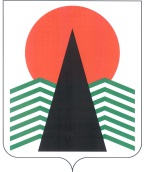 АДМИНИСТРАЦИЯ  НЕФТЕЮГАНСКОГО  РАЙОНАпостановлениег.НефтеюганскО внесении изменений в постановление администрации Нефтеюганского района от 14.12.2011 № 2850-па «Об утверждении положения об отделе по сельскому хозяйству администрации Нефтеюганского района»В целях приведения муниципального правового акта в соответствие 
с Законом Ханты-Мансийского автономного округа – Югры от 05.04.2013 № 29-оз 
«О наделении органов местного самоуправления муниципальных образований Ханты-Мансийского автономного округа – Югры отдельным государственным полномочием Ханты-Мансийского автономного округа – Югры по проведению мероприятий по предупреждению и ликвидации болезней животных, их лечению, защите населения от болезней, общих для человека и животных», постановлением Губернатора Ханты-Мансийского автономного округа – Югры от 22.12.2016 № 155 «Об образовании и реорганизации некоторых исполнительных органов государственной власти Ханты-Мансийского автономного округа – Югры, внесении изменений и признании утратившими силу некоторых постановлений Губернатора Ханты-Мансийского автономного округа – Югры»  п о с т а н о в л я ю:Внести в приложение к постановлению администрации Нефтеюганского района от 14.12.2011 № 2850-па «Об утверждении положения об отделе по сельскому хозяйству администрации Нефтеюганского района» (с изменениями на 27.03.2017 
№ 465-па) следующие изменения:Пункт 4.3 раздела 4 изложить в следующей редакции:	«4.3. Представлять документы и иную необходимую информацию, связанную 
с осуществлением отдельных государственных полномочий Ханты-Мансийского автономного округа – Югры в Департамент промышленности Ханты-Мансийского автономного округа – Югры и Ветеринарную службу Ханты-Мансийского автономного округа – Югры.».	1.2. В пункте 6.1 раздела 6 слова «Управлением агропромышленного комплекса Департамента природных ресурсов и несырьевого сектора экономики» заменить словами «Департамент промышленности».	2. Контроль за выполнением постановления возложить на первого заместителя главы Нефтеюганского района Кудашкина С.А.Глава района							Г.В.Лапковская15.02.2019№ 332-па№ 332-па